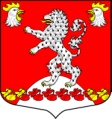 СОВЕТ ДЕПУТАТОВМУНИЦИПАЛЬНОГО ОБРАЗОВАНИЯРУССКО-ВЫСОЦКОЕ СЕЛЬСКОЕ ПОСЕЛЕНИЕМУНИЦИПАЛЬНОГО ОБРАЗОВАНИЯЛОМОНОСОВСКИЙ МУНИЦИПАЛЬНЫЙ РАЙОНЛЕНИНГРАДСКОЙ ОБЛАСТИтретьего созываР Е Ш Е Н И Еот 08 мая 2019 года                                                                                                           № 16        В соответствии с Федеральным законом от 6 октября . № 131-ФЗ "Об общих принципах организации местного самоуправления в Российской Федерации", Федеральным законом от 30.11.2016 N 401-ФЗ (ред. от 27.11.2018) "О внесении изменений в части первую и вторую Налогового кодекса Российской Федерации и отдельные законодательные акты Российской Федерации", Федеральным законом от 03.08.2018 N 334-ФЗ "О внесении изменений в статью 52 части первой и часть вторую Налогового кодекса Российской Федерации", руководствуясь Уставом муниципального образования Русско-Высоцкое сельское поселение муниципального образования Ломоносовский муниципальный район Ленинградской области, Совет депутатов муниципального образования Русско-Высоцкое сельское поселение муниципального образования Ломоносовский муниципальный район Ленинградской области РЕШИЛ:1. Внести в решение Совета депутатов муниципального образования Русско-Высоцкое сельское поселение муниципального образования Ломоносовский муниципальный район Ленинградской области от 27.11.2014 г. № 23 «Об установлении земельного налога на территории муниципального образования Русско-Высоцкое сельское поселение с 1 января 2015 года» следующие изменения:1) в абзаце втором пункта 4 слова "на дату постановки такого земельного участка на государственный кадастровый учет" заменить словами "на день внесения в Единый государственный реестр недвижимости сведений, являющихся основанием для определения кадастровой стоимости такого земельного участка";2) в абзаце 1 пункта 6 слова "по состоянию на 1 января года, являющегося налоговым периодом" исключить;3) абзац 6 пункта 8 изложить в следующей редакции:«Налогоплательщики - физические лица, имеющие право на налоговые льготы, в том числе в виде налогового вычета, установленные законодательством о налогах и сборах, представляют в налоговый орган по своему выбору заявление о предоставлении налоговой льготы, а также вправе представить документы, подтверждающие право налогоплательщика на налоговую льготу.»2. Настоящее решение вступает в силу со дня официального опубликования (обнародования). Разместить настоящее решение на официальном сайте муниципального образования Русско-Высоцкое сельское поселение по адресу в сети Интернет: www.russko-vys.ru, копию решения разместить на стенде в помещении местной администрации и в помещении библиотеки МО Русско-Высоцкое сельское поселение.   Глава муниципального образованияРусско-Высоцкое сельское поселение                                                                    Л.И. ВолковаО внесении изменений в решение Совета депутатов от 27.11.2014 г. № 23 «Об установлении земельного налога на территории муниципального образования Русско-Высоцкое сельское поселение с 1 января 2015 года»